Otto-Fleck-Schneise 4 60528 Frankfurt (Main) Tel. 069/967800-0	Fax 069/967800-80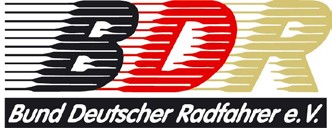 Internet: www.bdr-online.orge-mail:	info@bdr-online.orgPostbank Frankfurt (Main)	Kto.-Nr. 61685 602 BLZ 500 100 60 Swift – Bic.: PBNKDEFF,	IBAN: DE26500100600061685602Commerzbank AG	Kto.-Nr. 510067700 BLZ 500 800 00 Swift-Bic.: DRESDEFFXXX,	IBAN: DE24500800000510067700Antrag auf Lizenzförderpauschale Hallenradsport und BMX 2021Antragsfrist: 31.05.2021Bitte das Formular per E-Mail an Info@bdr-online.org zurücksenden! _____________________                               _________________________Ort, Datum						Unterschrift Vereinsvorsitzender                                                                                                                           